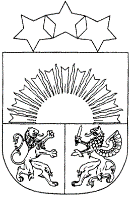 ROPAŽU NOVADA PAŠVALDĪBA Reģ. Nr. 90000067986Institūta iela 1A, Ulbroka, Stopiņu pagasts, Ropažu novads, LV-2130Tālr. 67910518novada.dome@ropazi.lvUlbrokāSAISTOŠIE NOTEIKUMI 2022.gada 		 		             	        	         Nr.Apstiprināti arRopažu novada pašvaldības domes__.__.2022. sēdes lēmumu Nr.___(prot. Nr.__/2022)Grozījumi Ropažu novada pašvaldības domes 2022.gada 8.jūnija saistošajos noteikumos Nr.25/22 “Ropažu novada pašvaldības aģentūras "Saimnieks" sniegtie pakalpojumi”Izdoti saskaņā ar Publisko aģentūru likuma 17. panta ceturto daļuIzdarīt Ropažu novada pašvaldības domes 2022.gada 8.jūnija saistošajos noteikumos Nr.25/22 “Ropažu novada pašvaldības aģentūras "Saimnieks" sniegtie pakalpojumi” šādus grozījumus: Izteikt saistošo noteikumu 3.pielikuma 12.punkta ievaddaļu šādā redakcijā:“12.Norēķina periodā maksu par patērēto karsto ūdeni aprēķina pēc formulas (izņemot 121. punktā noteiktos gadījumus):”.Papildināt saistošo noteikumu 3.pielikuma sadaļu III. Karstā ūdens apgāde ar 121.punktu šādā redakcijā:“121. Dzīvojamām telpām dažādu sociālo grupu kopdzīvojamā mājā un dzīvojamām telpām istabu plānojuma dzīvojamā mājā ar kopējā lietošanā esošām palīgtelpām – telpa, kuras palīgtelpas (virtuve, tualete, duša) nodotas koplietošanā vairākiem īrniekiem un kuros nav iespējas uzstādīt ūdens patēriņa skaitītājus un veikt individuālu īpašumu ūdens patēriņa uzskaiti – aprēķinot maksu par siltumenerģiju ūdens uzsildīšanai, tiek ņemts vērā patērētais siltumenerģijas daudzums MWh ūdens uzsildīšanai, reģistrētais mājas iedzīvotāju skaits un iedzīvotāju skaits līgumā.Aprēķins tiek veikt pēc šādas formulas:kur, S k.ūd. 	– siltumenerģija ūdens uzsildīšanai (EUR/līgums).Q k.ūd. 	– siltumenerģijas daudzums (MWh), kas patērēts ūdens uzsildīšanai mājā (skaitītāja rādījums mājas siltummezglā)C sk.līg.	– reģistrētais iedzīvotāju skaits līgumāC sk.	– reģistrētais iedzīvotāju skaits mājā.T	– siltumenerģijas tarifs EUR/MWh”Ropažu novada pašvaldībasdomes priekšsēdētāja 						V.PaulānePASKAIDROJUMA RAKSTSRopažu novada pašvaldības domes saistošajiem noteikumiem Nr. “Grozījumi Ropažu novada pašvaldības domes 2022.gada 8.jūnija saistošajos noteikumos Nr.25/22 “Ropažu novada pašvaldības aģentūras "Saimnieks" sniegtie pakalpojumi””Ropažu novada pašvaldības domes priekšsēdētāja		                                                V.PaulānePaskaidrojuma raksta sadaļasNorādāmā informācijaProjekta nepieciešamības pamatojumsSaskaņā ar Publisko aģentūru likuma 17.panta pirmo daļu pašvaldības aģentūra sniedz pakalpojumus atbilstoši likumā noteiktajai pašvaldības kompetencei, lai nodrošinātu sabiedrības vajadzības attiecīgās pašvaldības administratīvajā teritorijā.	Saskaņā ar minētā likuma 17.panta otro un ceturto daļu pašvaldības uzdevumu īstenošana tiek nodrošināta, sniedzot maksas pakalpojumus saskaņā ar pašvaldības domes apstiprinātu cenrādi, kurā nosaka maksāšanas kārtību, likmes un atvieglojumus un pašvaldības aģentūras sniegtos pakalpojumus nosaka un to cenrādi apstiprina ar pašvaldības saistošajiem noteikumiem.Īss projekta satura izklāstsSaistošie noteikumi izsaka Ropažu novada pašvaldības domes 2022.gada 8.jūnija saistošajos noteikumos Nr.25/22 “Ropažu novada pašvaldības aģentūras "Saimnieks" sniegtie pakalpojumi” 3.pielikuma 12.punkta ievaddaļu jaunā redakcijā, kā arī papildina 3.pielikuma sadaļu III. Karstā ūdens apgāde ar 121.punktu, lai varētu korekti aprēķināt maksu par karsto ūdeni dzīvojamām telpām dažādu sociālo grupu kopdzīvojamā mājā un dzīvojamām telpām istabu plānojuma dzīvojamā mājā ar kopējā lietošanā esošām palīgtelpām – telpa, kuras palīgtelpas (virtuve, tualete, duša) nodotas koplietošanā vairākiem īrniekiem un kuros nav iespējas uzstādīt ūdens patēriņa skaitītājus un veikt individuālu īpašumu ūdens patēriņa uzskaiti – ņemtot vērā patērēto siltumenerģijas daudzumu pēc ievadskaitītāja veiktās uzskates MWh, kas uzsilda aukstā ūdens m3 vienam iedzīvotājam.3. Informācija par plānoto projekta ietekmi uz pašvaldības budžetuNav attiecināms4. Informācija par plānoto projekta ietekmi uz uzņēmējdarbības vidi pašvaldības teritorijāNav attiecināms.5. Informācija par administratīvajām procedūrāmNav attiecināms.6. Informācija par konsultācijām ar privātpersonām Nav attiecināms.